Angebot von Gefäßsportgruppen im Physio-Fit e.V.Die Gruppen finden immer im Gymnastikraum der physikalischen Abteilung des Ev. Waldkrankenhauses Spandau, Haus 3 statt.                                              Sie können gern an einer Probestunde einer Gefäßsportgruppe teilnehmen. Die Anmeldung dazu erfolgt montags-freitags im Haus 16b.Krankheitsbild:                                             -Verschlusskrankheit an den Extremitäten                            ( paVK )                                                                            -verengende und verschließende Veränderungen der Aorta und der Extremitäten                                                                  -GefäßoperationenZiele von GefäßsportgruppenDie individuelle Leistungsfähigkeit soll gesteigert, bzw. erhalten werden. Der Stütz- und Bewegungsapparat wird gekräftigt und die Ausdauer und Koordination verbessert. Ebenso wird durch ein gezieltes Training die Gehstrecke verlängertKörperliche Wirkung                                                    -Förderung der Durchblutung, z.B. nach paVK                                                                          -Verbesserung des Herz-Kreislaufsystems -Prävention für paVK                                          -Stärkung des Immunsystems Reduzierung der Herz-Kreislauf-Risikofaktoren                                      -Spaß und Freude                                   Psychosoziale Wirkung                                                  -Steigerung des Selbstwert-und Körpergefühls                                              -Minimierung von Ängsten                                  -Zunahme der Entspannungsfähigkeiten -  Spaß an der Bewegung                                                  -Fit werden für den Alltag und Beruf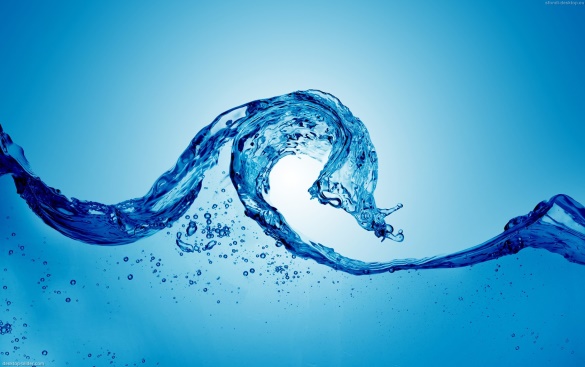 Mo. und Do. 60 min. Kurs                                        14 – 15 Uhr +10er Karte 15€                                                     Di. 45 min. Kurs 14 – 14.45 Uhr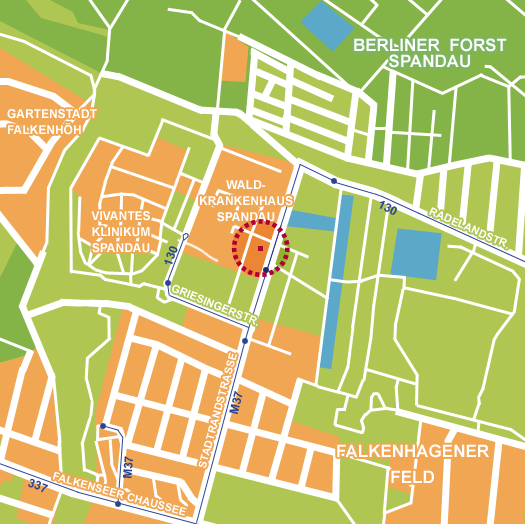 Förderung:Im Rahmen von Reha-Programmen der Krankenkassen wird Gefäßpatienten die Teilnahme an Gefäßsportgruppen angeboten.                                                            Schritt 1: ärztliche Verordnung (Rehasportantrag) einholen                                    Schritt 2: Anbieter von Gefäßsportgruppen in Wohnortnähe suchen                                      Schritt 3: Antrag für Reha Sport bei der Krankenkasse einreichen und bestätigen lassen                                                                            ersten Termin mit Physio-Fit e.V. vereinbarenInhalt von Gefäßsportgruppen:-Bewegungs- und Sporttherapie in Form von Gymnastik und Bewegungsspielen       -Erlernen der Technik zur Stressbewältigung und von Entspannungsübungen                                                    -Informationen zur gesunden Lebensführung und zu Risikofaktoren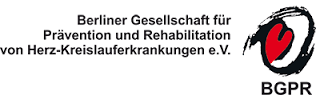 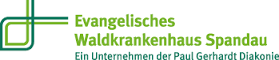 